 The Global Network for Tobacco Free Healthcare Services promotes a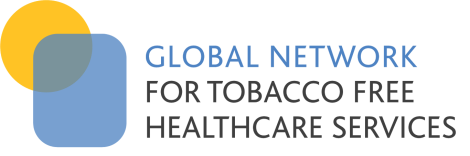 concept that integrates all the relevant and key aspects of tobaccomanagement within healthcare services, in a practical and systematicapproach that is in accordance with the WHO/FCTC and Art 14 guidelines______________________________________________________________Application Form and Agreement Formation of a Registered Regional / National NetworkMembership of the Global Network is open to all healthcare services, including public and private healthcare services that endorse, support and promote the implementation of the Global Network Standards and concept for tobacco management within the healthcare environment. Healthcare services may join the Global Network as:•	a single healthcare service •	as a member of a registered regional / national network comprising 3 or more healthcare services Regional / national networks are not defined as members of the Global Network, but are approved structures that undertake and support the work of the Global Network in their local region.This form is to be used to register a regional / national network. INSTRUCTIONSComplete and sign the application form overleafSend all documents to: The Global Network Coordinating Centre at: info@tobaccofreehealthcare.orgThe Global Network Coordinating Centre will confirm your registration in writing.OBLIGATIONSBy signing this form, the applicant agrees to abide by the Global Network aims, values and principles. It also agrees to abide by the Code of Conduct and agrees not to receive any funding from tobacco companies or subsidiaries, agents or consultants.Registered networks remain part of the Global Network if they actively support implementation of the Standards, update their details within a minimum of 3 years and share information on progress of the local network with the Coordinating Centre. Registration is valid unless terminated by either party. Our Vision is to improve population health within healthcare settings by treating tobacco addiction/dependence as part of routine healthcare, denormalising tobacco use, prohibiting use and sale of all tobacco products and associated devices, and eliminating exposure to second-hand smoke and e-cigarette vapor.Our Mission is to advocate, recruit and enable healthcare services and professionals globally to implement and sustain effective tobacco management and cessation policies that are in accordance with the WHO FCTC so that safe quality care for tobacco and nicotine addiction/dependence can be delivered to every service user, every time and everywhere.COPYRIGHT POLICY: Global Network materials such as leaflets, brochures, CD’s, etc. whether original or translated are copyright protected by the wording: © “These materials are intended solely for use by health professionals in the implementation of tobacco free policies in healthcare facilities and are not for sale, personal or public use. Members are required to notify and send a copy of all translated materials i.e. Standards, Self-Audit Tool, Certificates and other materials to the Coordinating Centre.PRIVACY POLICY: The Global Network recognises the importance of privacy protection. Our policy for dealing with any personal and healthcare service information disclosed or received will be treated as strictly confidential. Use of any collected information will only be after advanced information and permission from you and your healthcare services has been obtained.APPLICATION TO REGISTER AS A NETWORK OF THE GLOBAL NETWORKPlease complete this section if your application as a network of 3 or more Healthcare Services.Joining YearCountryRegion/StateName of Network [English]Name of Network [Local Language]Type of network☐   Regional            ☐   National       ☐   Other (please specify)  Names of joining members (min of 3)1.2.3.If more please attach list of members along with baseline SAQ ResultsName of Network Coordinating InstitutePostal AddressStreet address 	Suburb/State	Post/Zip code	WebsiteOfficial Contact Person	Title/Name:Position:Organisation:E-Mail:Contact person for correspondenceTitle/Name:Position:Organisation:E-mail:The basic functions of the coordinating institute are:To promote and support the implementation of the Global Standards and activities within the healthcare services of the applicant network. To provide the communication link between the Global Coordinating Centre and network members and update membership details within a minimum of 3-year period To represent network members at Global Network meetings, activities and to provide feedback and contributions to the strategic growth and development of the Global NetworkThe basic functions of the coordinating institute are:To promote and support the implementation of the Global Standards and activities within the healthcare services of the applicant network. To provide the communication link between the Global Coordinating Centre and network members and update membership details within a minimum of 3-year period To represent network members at Global Network meetings, activities and to provide feedback and contributions to the strategic growth and development of the Global NetworkThis application, signed by the authorised representative is an Agreement of Intent by the applicant Network Coordinating Institute to undertake the basic functions as outline and to work in accordance with the Global Network Code of Conduct and provide notice to the Global Network in the event they are no longer able to fulfil this required function. This application, signed by the authorised representative is an Agreement of Intent by the applicant Network Coordinating Institute to undertake the basic functions as outline and to work in accordance with the Global Network Code of Conduct and provide notice to the Global Network in the event they are no longer able to fulfil this required function. Signature:Date: